T.C.İSTANBUL VALİLİĞİGüngören / Gaziler İmam Hatip Ortaokulu MüdürlüğüÖĞRENCİNİN ALDIĞI BELGE VE AĞIRLIKLI ORTALAMASINA GÖRE OKUL GENELİNDE BAŞARI SIRALAMASI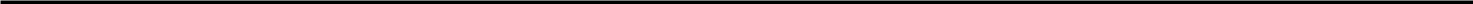 Öğr. NoAdı SoyadıSınıfı / ŞubesiSınıfı / ŞubesiAğırlıklı PuanÖğr. NoAdı SoyadıSınıfı / ŞubesiSınıfı / ŞubesiOrtalamasıSonuçOrtalamasıSonuç1118TÜRKAN MAİLOĞLU5.Sınıf / C Şubesi98,69TAKDİR211ELYAR KADIROV5.Sınıf / A Şubesi98,35TAKDİR3194İLYAS EFE AYDIN5.Sınıf / D Şubesi98,32TAKDİR4149FATİH ALPARSLAN KUZU5.Sınıf / D Şubesi96,41TAKDİR560İREM TÜLÜMEN5.Sınıf / B Şubesi96,38TAKDİR6110ZEYNEP ER5.Sınıf / C Şubesi96,25TAKDİR7152ZEHRA NUR ŞÜKÜR5.Sınıf / D Şubesi96,19TAKDİR816ECRİN KÜBRA KAHRAMAN5.Sınıf / A Şubesi95,65TAKDİR9148YİĞİT EFE ÜNAL5.Sınıf / D Şubesi95,26TAKDİR1051MUHAMMED ALİ SÜRÜCÜ5.Sınıf / E Şubesi95,02TAKDİR